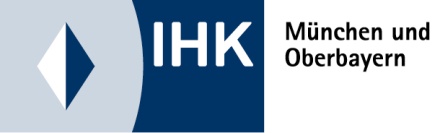 MaklervertragStand: 01. Januar 2022 Rechtliche Hinweise zur Benutzung:Der Unternehmer schließt im Laufe seiner Geschäftstätigkeit eine Vielzahl von Verträgen ab. Um eine Orientierungshilfe zu bieten, stellt die IHK München und Oberbayern Musterverträge zur Verfügung.Dieses Vertragsformular wurde mit größter Sorgfalt erstellt, erhebt aber keinen Anspruch auf Vollständigkeit und Richtigkeit. Es ist als Checkliste mit Formulierungshilfen zu verstehen und soll nur eine Anregung bieten, wie die typische Interessenlage zwischen den Parteien sachgerecht ausgeglichen werden kann. Dies entbindet den Verwender jedoch nicht von der sorgfältigen eigenverantwortlichen Prüfung.Aus Gründen der sprachlichen Vereinfachung wird auf die Nennung der Geschlechter verzichtet, wo eine geschlechtsneutrale Formulierung nicht möglich war. In diesen Fällen beziehen die verwendeten männlichen Begriffe die weiblichen Formen ebenso mit ein.Der Mustervertrag ist nur ein Vorschlag für eine mögliche Regelung. Viele Festlegungen sind frei vereinbar. Der Verwender kann auch andere Formulierungen wählen. Vor einer Übernahme des unveränderten Inhaltes muss daher im eigenen Interesse genau überlegt werden, ob und in welchen Teilen gegebenenfalls eine Anpassung an die konkret zu regelnde Situation und die Rechtsentwicklung erforderlich ist.Auf diesen Vorgang hat die Industrie- und Handelskammer natürlich keinen Einfluss und kann daher naturgemäß für die Auswirkungen auf die Rechtsposition der Parteien keine Haftung übernehmen. Auch die Haftung für leichte Fahrlässigkeit ist grundsätzlich ausgeschlossen.Falls Sie einen maßgeschneiderten Vertrag benötigen, sollten Sie sich durch einen Rechtsanwalt Ihres Vertrauens beraten lassen.Maklervertrag(Käufer/Kunde)zwischen………………………………………………………….(Vor- und Zuname oder Firma, derzeitige Anschrift)vertreten durch ………………… (Vor- und Zuname) 	- nachfolgend „Kunde“ genannt –und …………………………………………………………..(Vor- und Zuname oder Firma, derzeitige Anschrift)vertreten durch ………………… (Vor- und Zuname) 	- nachfolgend „Makler“ genannt –wird folgender Maklervertrag geschlossen:VertragsgegenstandDer Kunde sucht folgendes Objekt (genaue Beschreibung des Auftragsobjekts) 
(Anmerkung: Unter Angabe von Bebauungsart, Grundstücksart, gewünschten Besonderheiten, Objektgröße, Bebauungsfläche, Bebauungsalter, Ausstattung, Lage und anderen ähnlichen konkretisierenden Objektmerkmalen. Dies kann auch in Form eines separaten Erfassungsbogens geschehen. Dieser Erfassungsbogen ist zum Vertragsbestandteil zu erklären, um Gültigkeit zu besitzen. Eine genaue Objektbeschreibung ist im Übrigen auch für den Makler wegen der in § 10 Absatz 3 Nr. 1 MaBV normierten Buchführungspflicht zu empfehlen.)
…………………………………………………………………………………………….
…………………………………………………………………………………………….
…………………………………………………………………………………………….

Anlässlich dieser Suche beauftragt der Kunde den Makler mit dem Nachweis entsprechender Objekte und Verkäufer oder mit der Vermittlung eines Kaufvertragsabschlusses.Die Preisvorstellung für das Auftragsobjekt liegt in dem Bereich von ........ ,- € mit einer Variablen von 15%. Übersteigt ein Objekt 10 % der vereinbarten Preisvorstellung, so gilt das vorgestellte Objekt nur nach Genehmigung durch den Kunden als auftragsgemäß.
Rechte und Pflichten des MaklersDem Kunden dürfen durch die Einschaltung weiterer Makler keine weiteren Kosten oder andere belastenden Verpflichtungen entstehen.Der Makler ist berechtigt, auch für den Verkäufer entgeltlich tätig zu werden, wenn er diese Tätigkeit auf den Nachweis beschränkt. Voraussetzung ist jedoch, dass der Makler den Kunden zuvor schriftlich informiert. Jede Doppeltätigkeit verpflichtet den Makler zu strenger Unparteilichkeit.Der Makler verpflichtet sich, den Kunden über alle Umstände unverzüglich in Kenntnis zu setzen, die für dessen Kaufentscheidung von Bedeutung sein können. Er wird den Kunden in regelmäßigen Abständen über den Stand seiner Bemühungen unterrichten. Zu eigenen Nachforschungen ist er verpflichtet, sofern deren Bedeutung und Erforderlichkeit offensichtlich sind. In anderen Fällen ist er hierzu jedoch nur dann verpflichtet, wenn dies separat vereinbart ist.Der Makler verpflichtet sich, diesen Maklervertrag mit der Sorgfalt eines ordentlichen Kaufmanns durchzuführen. Er haftet für Vorsatz und Fahrlässigkeit.Der Makler verpflichtet sich, hinsichtlich der im Rahmen dieses Maklervertrages erlangten Kenntnisse über den Käufer Verschwiegenheit zu bewahren.
Rechte und Pflichten des KundenDer Kunde ist berechtigt weitere Makler mit dem Nachweis bzw. Vermittlung einer Erwerbsgelegenheit eines in Ziffer 1 näher beschriebenen Objekts zu beauftragen. Zudem darf er sich ohne Einschaltung des Maklers um den Abschluss eines Kaufvertrages bemühen.Der Kunde hat den Makler unverzüglich über alle Umstände, die die Durchführung der Maklertätigkeit berühren, zu informieren. Dies gilt insbesondere im Hinblick auf die Aufgabe oder Änderung der Kaufabsicht.Der Kunde ist verpflichtet, den Makler vom Zustandekommen eines Vertrages unverzüglich zu benachrichtigen und ihm auf erstes Auffordern eine vollständige Abschrift des Vertrages zu übermitteln.Der Kunde ist verpflichtet, alle im Rahmen dieses Maklervertrages erhaltenen Informationen vertraulich zu behandeln. Insbesondere darf er diese Informationen nicht an Dritte weitergeben. Verstößt der Kunde gegen diese Verschwiegenheitspflicht und schließt daraufhin der von ihm informierte Dritte einen Vertrag über das vom Makler nachgewiesene Objekt, so schuldet der Kunde die Provision, als ob er diesen Vertrag selbst geschlossen hätte.
MaklerprovisionDer Kunde verpflichtet sich, an den Makler eine Provision in Höhe von ….. % des Gesamtkaufpreises zuzüglich gesetzlicher Umsatzsteuer, mithin derzeit …. % zu bezahlen. Die Provision errechnet sich aus dem Kaufpreis zuzüglich etwaiger weiterer Leistungen des Kunden an den Verkäufer. Voraussetzung ist, dass die Leistungen dem Verkäufer zufließen (wie z. B. Übernahme von Grundbuchlasten, Ablöse für Einrichtungen etc.). Der Provisionsanspruch des Maklers wird durch eine nachträgliche Minderung des Kaufpreises nicht berührt.

(Anmerkung: Soweit der Maklervertrag die Vermittlung von Kaufverträgen über Wohnungen und Einfamilienhäuser zum Gegenstand hat und der Käufer/Kunde Verbraucher ist, gelten seit dem 23. Dezember 2020 neue gesetzliche Regelungen (§§ 656a bis 656d BGB) zur Maklerprovision.  Es ist insofern nicht mehr möglich, die Maklercourtage vollständig dem Käufer/Kunde aufzubürden. Im Einzelnen gilt folgendes:
Variante 1: Sofern sich der Makler von beiden Parteien des Kaufvertrags einen Maklerlohn versprechen lässt, so kann dies nur in der Weise erfolgen, dass sich die Parteien in gleicher Höhe verpflichten.

Variante 2: Vereinbart der Makler mit einer Partei des Kaufvertrags, dass er für diese unentgeltlich tätig wird, kann er sich auch von der anderen Partei keinen Maklerlohn versprechen lassen. Der Erlass wirkt auch zugunsten des jeweils anderen Vertragspartners des Maklers. Hiervon kann auch nicht durch Vertrag abgewichen werden. Andernfalls ist der Maklervertrag unwirksam.

Variante 3: Soweit nur eine Partei des Kaufvertrags einen Maklervertrag abgeschlossen, ist eine Vereinbarung, die die andere Partei zur Zahlung oder Erstattung von Maklerlohn verpflichtet, nur wirksam, wenn die Partei, die den Maklervertrag abgeschlossen hat, zur Zahlung des Maklerlohns mindestens in gleicher Höhe verpflichtet bleibt. Dabei wird der Anspruch gegen die andere Partei erst fällig, wenn die Partei, die den Maklervertrag abgeschlossen hat, ihrer Verpflichtung zur Zahlung des Maklerlohns nachgekommen ist und sie oder der Makler einen Nachweis hierüber erbringt.)
Mit Abschluss des voll wirksamen Kaufvertrages mit dem vom Makler nachgewiesenen oder vermittelten Vertragspartner ist der Provisionsanspruch des Maklers fällig. Dies gilt auch dann, wenn der Abschluss des Kaufvertrages erst nach Beendigung des Maklervertrages, aber auf Grund der Tätigkeit des Maklers zustande kommt.Als provisionsbegründender Hauptvertrag gilt auch der Kauf eines ideellen oder realen Anteils am Grundstück oder die Einräumung von Erbbaurechten und Ähnlichem sowie die Einräumung von Gesellschaftsrechten, wenn dies dem in Ziffer 1.1 genannten Zweck wirtschaftlich entspricht. Als provisionsbegründender Hauptvertrag gilt auch der Vertragsschluss durch eine natürliche oder juristische Person, die zum Kunden in enger oder dauerhafter rechtlicher oder persönlicher Verbindung steht.Der Provisionsanspruch ist auch fällig, wenn der Kunde aufgrund der Tätigkeit des Maklers im Wege der Zwangsversteigerung ein Objekt erwirbt.
Laufzeit und KündigungDer Maklervertrag wird bis zum …….. fest abgeschlossen. Während dieses Zeitraums ist der Vertrag nicht ordentlich kündbar.  Er verlängert sich jeweils um … Monate, wenn er nicht von einer Vertragspartei unter Einhaltung einer Kündigungsfrist von einem Monat gekündigt wird.Das Recht zur außerordentlichen Kündigung aus wichtigem Grund wird hiervon nicht berührt. Ein wichtiger Grund liegt insbesondere vor, wenn eine der Parteien gegen ihre durch diesen Vertrag festgelegten Rechte und Pflichten verstößt oder wenn auf andere Weise das Vertrauen in das Vertragsverhältnis nachhaltig gestört wurde und ein Festhalten an dem Vertrag nicht mehr zumutbar ist.Die Kündigung hat in Textform zu erfolgen.
Datenschutz
Der Makler hat bei Erhebung und Verarbeitung von Daten des Auftraggebers die Bestimmungen der Datenschutzgrundverordnung (DSGVO) und des Bundesdatenschutzgesetzes (BSDG) zu beachten. Die als Anlage 3 diesem Vertrag beigefügte Datenschutzerklärung des Maklers ist Bestandteil dieses Maklervertrags und mit diesem fest zu verbinden.
Widerrufsbelehrung
Für den Fall, dass es sich bei dem Kunden um einen Verbraucher gemäß § 13 Bürgerliches Gesetzbuch handelt und dieser Vertrag entweder außerhalb der Geschäftsräume des Maklers oder im Wege des Fernabsatzes über Fernkommunikationsmittel geschlossen wird, gilt die in Anlage 1 zu diesem Vertrag enthaltene Widerrufsbelehrung. Diese Anlage ist zwingender Bestandteil dieses Vertrags.
(Anmerkung: Verbraucher im Sinne des § 13 BGB sind natürliche Personen, die das Rechtsgeschäft nicht zu gewerblichen oder beruflichen Zwecken abschließen.)
Sofortige Vollstreckbarkeit
Der Kunde verpflichtet sich für den Fall des Abschlusses eines Kaufvertrages, in den Vertrag eine Klausel aufzunehmen, wonach er sich verpflichtet, der sofortigen Zwangsvollstreckung in sein gesamtes Vermögen in Höhe der Provision wie im notariellen Vertrag angegeben, zu Gunsten des Maklers zuzustimmen.
SchlussbestimmungenIst der Kunde Kaufmann, wird hiermit zwischen ihm und dem Makler als Erfüllungsort für die beiderseitigen Verpflichtungen aus diesem Maklervertrag sowie Gerichtsstand für etwaige Streitigkeiten ........... vereinbart.

(Anmerkung: An dieser Stelle kann auf Wunsch eine Mediations- und/oder Schiedsgerichtklausel getroffen werden. Muster unter www.ihk-muenchen.de/mustervertraege/ )Stillschweigende, mündliche oder schriftliche Nebenabreden wurden nicht getroffen. Änderungen und Ergänzungen dieses Vertrages bedürfen der Textform. Dies gilt auch für eine Aufhebung dieser Klausel.
(Anmerkung: Diese Regelung betrifft Verträge, die mit Verbrauchern in einem Formularvertrag, das heißt im Sinne einer allgemeinen Geschäftsbedingung geschlossen werden. Für Verträge mit anderen Unternehmen, sowie Individualabreden ist die Vereinbarung der Schriftform weiterhin wirksam.)Sollte eine Bestimmung dieses Vertrages unwirksam oder undurchführbar sein oder künftig unwirksam oder undurchführbar werden, so werden die übrigen Regelungen dieses Vertrages davon nicht berührt. An die Stelle der unwirksamen oder undurchführbaren Regelung verpflichten sich die Parteien schon jetzt, eine wirksame Regelung zu vereinbaren, die dem Sinn und Zweck der unwirksamen oder undurchführbaren Regelung rechtlich und wirtschaftlich möglichst nahekommt. Entsprechendes gilt für die Ausfüllung von Lücken dieses Vertrages.Ort, Datum:      	Ort, Datum:      -------------------------------------------------	-----------------------------------------------Makler	KundeAnlagen: Anlage 1: Widerrufsbelehrung und Belehrung nach § 356 Absatz 4 Bürgerliches GesetzbuchAnlage 2: Muster WiderrufsformularAnlage 3: DatenschutzerklärungAnlage 1: WiderrufsbelehrungWiderrufsrechtIst der Kunde Verbraucher (§ 13 BGB) und wurde dieser Vertrag entweder außerhalb der Betriebsstätte des Maklers oder im Wege des Fernabsatzes über Fernkommunikationsmittel geschlossen gilt diese Widerrufsbelehrung:WiderrufsbelehrungSie haben das Recht, binnen 14 Tagen ohne Angaben von Gründen diesen Vertrag zu widerrufen.Die Widerrufsfrist beträgt 14 Tage ab dem Tag des Vertragsschlusses.Um Ihr Widerrufsrecht auszuüben, müssen Sie uns/mich _____ (Name des Maklers)_____ (Anschrift) ______(Telefonnummer)_______ E-Mail-Adresse) mittels einer eindeutigen Erklärung (z.B. ein mit der Post versandter Brief oder eine E-Mail) über Ihren Entschluss, diesen Vertrag zu widerrufen, informieren. Sie können dafür das beigefügte Muster-Widerrufsformular verwenden, das jedoch nicht vorgeschrieben ist.(Anmerkung: Wenn Sie dem Verbraucher die Wahl einräumen, die Information über seinen Widerruf des Vertrags auf Ihrer Webseite elektronisch auszufüllen und zu übermitteln, fügen Sie Folgendes ein: „Sie können das Muster-Widerrufsformular oder eine andere eindeutige Erklärung auch auf unserer Webseite:  …….. elektronisch ausfüllen und übermitteln. Machen Sie von dieser Möglichkeit Gebrauch, so werden wir Ihnen unverzüglich (z. B. per E-Mail) eine Bestätigung über den Eingang eines solchen Widerrufs übermitteln.“)Zur Wahrung der Widerrufsfrist reicht es aus, dass Sie die Mitteilung über die Ausübung des Widerrufsrechts vor Ablauf der Widerrufsfrist absenden.Folgen des WiderrufsSollte Sie diesen Vertrag widerrufen, haben wir/habe ich alle Zahlungen (mit Ausnahme der zusätzlichen Kosten, die sich daraus ergeben, dass Sie eine andere Art der Lieferung als die vom Makler angebotene, günstigste Standardlieferung gewählt haben) unverzüglich und spätestens binnen von 14 Tagen ab dem Tag zurückzuzahlen, an dem die Mitteilung über Ihren Widerruf dieses Vertrags bei uns/bei mir eingegangen ist. Für diese Rückzahlung verwenden wir/verwende ich dasselbe Zahlungsmittel, das Sie bei der ursprünglichen Transaktion eingesetzt haben, es sei denn, mit Ihnen wurde ausdrücklich etwas anderes vereinbart. In keinem Fall werden Ihnen wegen dieser Rückzahlung Entgelte berechnen.Haben Sie verlangt, dass unsere/meine Dienstleistung während der Widerrufsfrist beginnen soll, so haben Sie an uns/mich einen angemessenen Betrag zu zahlen, der dem Anteil der bis zu dem Zeitpunkt, zu dem Sie uns/mich von der Ausübung des Widerrufsrechts hinsichtlich dieses Vertrags unterrichten, bereits erbrachten Dienstleistungen im Vergleich zum Gesamtumfang der im Vertrag vorgesehenen Dienstleistungen entspricht.........................................................Ort, Datum………………………………………………………………………………………………………….Unterschrift Makler					Unterschrift KundeBelehrung gem. § 356 Absatz 4 BGBHiermit bestätigt der Kunde, davon Kenntnis genommen zu haben, dass sein oben genanntes Widerrufsrecht für den oben abgeschlossenen Maklervertrag erlischt, wenn der Makler ihm die vollständigen Unterlagen übergeben hat und eine Besichtigung stattfand, und der Käufer sich nur noch zu entscheiden hat, ob er den nachgewiesenen/vermittelten Hauptvertrag abschließt, ohne dass es weiterer Tätigkeiten des Maklers bedarf. Auf § 356 Absatz 4 BGB wurde der Käufer hingewiesen.........................................................Ort, Datum………………………………………………………………………………………………………….Unterschrift Makler					Unterschrift KundeAnlage 2: Muster- Widerrufsformular(Wenn Sie den Vertrag widerrufen wollen, dann füllen Sie bitte dieses Formular aus und senden Sie es zurück.) - An (hier ist der Name, die Anschrift und die E-Mail-Adresse des Unternehmens durch den Unternehmer einzufügen):- Hiermit widerrufe(n) ich/wir (*) den von mir/uns (*) abgeschlossen Vertrag über Kauf der   folgenden Waren (*)/die Erbringung der folgenden Dienstleistungen (*)- Bestellt am (*)/erhalten am (*) _________________- Name des/der Verbraucher(s)__________________- Anschrift des/der Verbraucher(s) ________________- Unterschrift des/der Verbraucher(s) (nur bei Mitteilung auf Papier)________________- Datum ___________________________________(*) Unzutreffendes streichen. Anlage 3: DatenschutzerklärungDies sind Hinweise zur Datenverarbeitung der Firma __________ [Name, vollständige Adresse des Maklers] bezüglich des Maklervertrags mitHerrn/Frau/Firma__________, __________ [vollständige Adresse]– im Folgenden Auftraggeber genannt –vom __________ [Datum des Vertragsabschlusses]. Diese Hinweise sind zwingender Bestandteil dieses Maklervertrags und mit diesem fest zu verbinden.I. Verantwortlicher für die Datenverarbeitung in unserem Haus / DatenschutzbeauftragterVerantwortlich für die Datenverarbeitung in unserem Haus istHerr/Frau __________ [Name des zuständigen Mitarbeiters]__________ [Adresse und vollständige Kontaktdaten dieses Mitarbeiters im Maklerunternehmen]Betriebliche(r) Datenschutzbeauftragte(r) in unserem Hause ist Herr/Frau __________ [Name], die/der unter vorgenannter Anschrift bzw. unter ______@______.de [E-Mail-Adresse] erreichbar ist.

Alternativ:Aufgrund unserer Betriebsgröße ist die Bestellung eines Datenschutzbeauftragten nicht erforderlich.
II. Datenerhebung und Speicherung personenbezogener DatenZur Durchführung des mit Ihnen abgeschlossenen Maklervertrags und damit wir Sie im laufenden Vertragsverhältnis angemessen informieren können, benötigen wir bestimmte Daten von Ihnen. Wir erheben insoweit folgende Informationen:Anrede, Vorname, Nachname,eine gültige E-Mail-Adresse,Anschrift,Telefonnummer (Festnetz und/oder Mobilfunk)Informationen, die für die Durchführung des mit Ihnen bestehenden Vertragsverhältnisses erforderlich sind.Wir erheben diese Daten, um Sie als unseren Auftraggeber bzw. Vertragspartner identifizieren zu können und um unsere vertraglichen Pflichten angemessen erfüllen zu können. Des Weiteren benötigen wir diese Daten zur Korrespondenz mit Ihnen sowie zur Rechnungsstellung.Sind wir nach den Bestimmungen des Geldwäschegesetzes (GwG) verpflichtet, bestimmte Informationen zu erheben, so umfasst dies gemäß § 11 Absatz 4 GwG die folgenden Angaben:bei einer natürlichen Person:Vorname und Nachname,Geburtsort,Geburtsdatum,Staatsangehörigkeit undeine Wohnanschrift oder, sofern kein fester Wohnsitz mit rechtmäßigem Aufenthalt in der Europäischen Union besteht und die Überprüfung der Identität im Rahmen des Abschlusses eines Basiskontovertrags im Sinne von § 38 des Zahlungskontengesetzes erfolgt, die postalische Anschrift, unter der der Vertragspartner sowie die gegenüber dem Verpflichteten auftretende Person erreichbar ist;bei einer juristischen Person oder bei einer Personengesellschaft:Firma, Name oder Bezeichnung,Rechtsform,Registernummer (falls vorhanden),Anschrift des Sitzes oder der Hauptniederlassung unddie Namen der Mitglieder des Vertretungsorgans oder die Namen der gesetzlichen Vertreter und, sofern ein Mitglied des Vertretungsorgans oder der gesetzliche Vertreter eine juristische Person ist, von dieser juristischen Person die Daten nach den ersten vier Punkten.Wir weisen ausdrücklich darauf hin, dass wir personenbezogene Daten, die wir auf Grundlage des Geldwäschegesetzes erheben, ausschließlich für die Verhinderung von Geldwäsche und von Terrorismusfinanzierung verarbeiten.III. Art, Zweck und Verwendung der DatenWir verarbeiten die Daten auf Ihre Anfrage. Die Verarbeitung der Daten ist gemäß Art. 6 Absatz 1 Satz 1b) DSGVO zu den genannten Zwecken für die angemessene Bearbeitung des Maklervertrags und für die beidseitige Erfüllung von Verpflichtungen aus dem Maklervertrag erforderlich.Die von uns erhobenen personenbezogenen Daten werden bis zum Ablauf der gesetzlichen Aufbewahrungspflicht für Makler gespeichert. Diese beträgt nach § 14 Absatz 1 MaBV und § 8 Absatz 4 GwG 5 Jahre nach Ablauf des Kalenderjahres, in dem das Vertragsverhältnis beendet wurde. Danach werden die Daten gelöscht, es sei denn, dass wir nach Art. 6 Absatz 1 Satz 1c) DSGVO aufgrund von steuer- und handelsrechtlichen Aufbewahrungs- und Dokumentationspflichten (aus HGB, StGB oder AO) zu einer längeren Speicherung verpflichtet sind oder Sie in eine darüber hinausgehende Speicherung nach Art. 6 Absatz 1 Satz 1a) DSGVO eingewilligt haben.IV. Weitergabe von Daten an DritteEine Weitergabe bzw. Übermittlung Ihrer persönlichen Daten an Dritte findet ausschließlich im Rahmen der Bestimmungen der DSGVO und des GwG statt. Eine Weitergabe Ihrer persönlichen bzw. personenbezogenen Daten erfolgt danach nur, wennSie uns ausdrücklich Ihre Einwilligung gemäß Art. 6 Absatz 1 Satz 1a) DSGVO hierzu erteilt haben,dies gemäß Art. 6 Absatz 1 Satz 1b) DSGVO für die Abwicklung bzw. zur Erfüllung unserer Pflichten aus dem Maklervertrag erforderlich ist,wir nach der Bestimmung des Art. 6 Satz 1c) DSGVO oder den Bestimmungen des GwG hierzu gesetzlich verpflichtet sind,die Weitergabe zur Geltendmachung, Ausübung oder Verteidigung von Rechtsansprüchen erforderlich ist (Art. 6 Absatz 1 Satz 1f) DSGVO). Voraussetzung ist, dass kein Grund zur Annahme besteht, dass Sie ein überwiegendes schutzwürdiges Interesse an der Nichtweitergabe Ihrer Daten haben.V. Ihre Rechte1. WiderspruchsrechtSie haben das Recht, aus Gründen, die sich aus ihrer besonderen Situation ergeben, jederzeit gegen die Verarbeitung Sie betreffender personenbezogener Daten, die wir aufgrund von Art. 6 Absatz 1 Satz 1f) DSGVO auf Grundlage von berechtigen Interessen verarbeiten, gemäß Art. 21 DSGVO Widerspruch einzulegen. Sollten Sie von diesem Widerspruchsrecht Gebrauch machen wollen, genügt eine E-Mail an ______@______.de.2. WiderrufsrechtSie haben das Recht, nach Art. 7 Absatz 3 DSGVO Ihre einmal erteilte Einwilligung jederzeit gegenüber uns zu widerrufen. Wir dürfen dann die Verarbeitung der Daten, die auf dieser Einwilligung beruhen, für die Zukunft nicht mehr fortführen.3. AuskunftsrechtSie haben das Recht, gemäß Art. 15 DSGVO von uns Auskunft über Ihre von uns verarbeiteten personenbezogenen Daten zu verlangen. Sie haben weiter das Recht, Auskunft über die Zwecke der Verarbeitung zu verlangen. Sie können Auskunft darüber verlangen, wie ihre personenbezogenen Daten kategorisiert werden und welchen Kategorien von Empfängern ihre Daten offengelegt werden oder wurden.Sie haben weiter das Recht auf Auskunft auf folgende Informationen:Die geplante Dauer, für die die personenbezogenen Daten gespeichert werden, oder, falls dies nicht möglich ist, die Kriterien für die Festlegung dieser Dauer;das Bestehen eines Rechts auf Berichtigung oder Löschung der sie betreffenden personenbezogenen Daten oder auf Einschränkung der Verarbeitung durch den Verantwortlichen oder eines Widerspruchsrechts gegen diese Verarbeitung;das Bestehen eines Beschwerderechts bei einer Aufsichtsbehörde;wenn die personenbezogenen Daten nicht bei der betroffenen Person erhoben werden, alle verfügbaren Informationen über die Herkunft der Daten;das Bestehen einer automatisierten Entscheidungsfindung einschließlich Profiling und in diesen Fällen aussagekräftige Informationen über die involvierte Logik sowie die Tragweite und die angestrebten Auswirkungen einer derartigen Verarbeitung für die betroffene Person.4. Recht auf Berichtigung und VervollständigungNach der Bestimmung des Art. 16 DSGVO haben Sie das Recht, von uns die unverzügliche Berichtigung unrichtiger personenbezogener Daten zu verlangen. Unter Berücksichtigung der Zwecke der Verarbeitung, haben Sie das Recht, die Vervollständigung unvollständiger personenbezogener Daten – auch mittels einer ergänzenden Erklärung – zu verlangen.5. Recht auf LöschungNach der Bestimmung des Art. 17 DSGVO haben Sie das Recht, von uns zu verlangen, dass Sie betreffende personenbezogene Daten unverzüglich gelöscht werden. Dies gilt nicht, soweit die Verarbeitung erforderlich istzur Ausübung des Rechts auf freie Meinungsäußerung und Information;zur Erfüllung einer rechtlichen Verpflichtung, die die Verarbeitung nach dem Recht der Union oder dem in Deutschland geltenden Recht erfordert oder zur Wahrnehmung einer Aufgabe, die im öffentlichen Interesse liegt oder in Ausübung öffentlicher Gewalt erfolgt, die uns übertragen wurde oderzur Geltendmachung, Ausübung oder Verteidigung von Rechtsansprüchen.6. Einschränkung der DatenverarbeitungNach der Bestimmung des Art. 18 DSGVO haben Sie das Recht, von uns die Einschränkung der Verarbeitung zu verlangen, wennSie die Richtigkeit Ihrer personenbezogenen Daten bestreiten;die Verarbeitung unrechtmäßig ist und Sie die Löschung Ihrer personenbezogenen Daten ablehnen und stattdessen die Einschränkung der Nutzung Ihrer personenbezogenen Daten verlangen;wir Ihre personenbezogenen Daten für die Zwecke der Verarbeitung nicht länger benötigen, jedoch Sie persönlich diese zur Geltendmachung, Ausübung oder Verteidigung von Rechtsansprüchen benötigten oderSie Widerspruch gegen die Verarbeitung gemäß Artikel 21 Absatz 1 eingelegt haben.7. Recht auf DatenübertragbarkeitNach der Bestimmung des § 20 DSGVO haben Sie das Recht, Ihre personenbezogenen Daten, die sie uns bereitgestellt haben, in einem strukturierten, gängigen und maschinenlesbaren Format zu erhalten. Weiter haben Sie das Recht, die Übermittlung dieser Daten an einen anderen Verantwortlichen ohne Behinderung durch uns zu verlangen.8. BeschwerderechtNach der Bestimmung des Art. 77 DSGVO haben sie das Recht auf Beschwerde bei einer Aufsichtsbehörde ihres gewöhnlichen Aufenthaltsorts oder ihres Arbeitsplatzes oder unseres Firmensitzes.Zur Kenntnis genommen:Hinweis: Die Veröffentlichung erfolgt mit freundlicher Genehmigung des Hessischen Industrie- und Handelskammertags.________________________________________________Ort, Datum: ……………………………….…………………………………….
Unterschrift des Auftraggebers